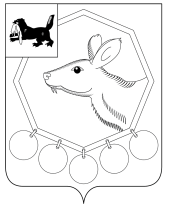 20.04.2018 № 29/3РОССИЙСКАЯ ФЕДЕРАЦИЯИРКУТСКОЙ ОБЛАСТИМУНИЦИПАЛЬНОЕ ОБРАЗОВАНИЕ«БАЯНДАЕВСКИЙ РАЙОН»ДУМАРЕШЕНИЕОБ ИТОГАХ СОЦИАЛЬНО-ЭКОНОМИЧЕСКОГО РАЗВИТИЯ МО «БАЯНДАЕВСКИЙ РАЙОН» ЗА 2017 Г. И ЗАДАЧАХ НА 2018 ГОД Заслушав отчет мэра МО «Баяндаевский район» Табинаева А.П. «Об итогах социально-экономического развития муниципального образования «Баяндаевский район» за 2017 год и задачах на 2018 год», руководствуясь ст.ст. 27, 29, 47 Устава МО «Баяндаевский район»,РЕШИЛА:Итоги социально-экономического развития МО «Баяндаевский район» за 2017 год и задачах на 2018 год признать удовлетворительными. Отчет мэра МО «Баяндаевский район» «Об итогах социально-экономического развития муниципального образования «Баяндаевский район» за 2017 год и задачах на 2018 год» принять к сведению.Настоящее Решение вступает в силу со дня его официального опубликования.Председатель Думы муниципального образования «Баяндаевский район»Здышов В.И.  Приложение к решению Думы МО «Баяндаевский район»от «20» апреля 2018 г. № 29/3Отчет мэра о социально-экономическом развитии муниципального образования «Баяндаевский район» за 2017 годДеятельность мэра и администрации района в 2017 году осуществлялась в пределах полномочий, определенных федеральным, региональным законодательством и Уставом муниципального образования «Баяндаевский район» и была направлена на выполнение задач в соответствии с основными направлениями развития района, которые были обозначены в отчете прошлого года.Анализируя основные показатели социального и экономического развития, можно говорить о том, что район справляется с принятыми на себя обязательствами. Демография и трудовые ресурсыНаселение Баяндаевского района по состоянию на 1 января 2018 года  составляет 10988 чел.      За 12 месяцев 2017 г. в районе родилось 244 человека, умерло 149 человек. На протяжении десяти лет для Баяндаевского района характерно преобладание числа родившихся над умершими, в 2017 году естественный прирост составил 95 человек (2016г.- 130 чел.). В район прибыло 216 человек, выбыло за пределы района – 337 человек, миграционный отток составил 121 человек (в 2016 году данный показатель составлял 137 человек). Численность безработных граждан, зарегистрированных в ОГКУ ЦЗН, по состоянию на 01.01.2018 года составила 135 человек. Уровень зарегистрированной безработицы по состоянию на 01.01.2018 года составил 1,83% от численности трудоспособного населенияСреднесписочная численность работников организаций осталась на уровне 2016 года и составляет 2267 чел. Среднемесячная заработная плата к аналогичному периоду прошлого года увеличилась на 4% и составила 20559 руб. В рамках реализации «майских» Указов Президента проводилась большая работа по выполнению «дорожных карт», направленных на повышение заработной платы в сфере образования и культуры:	по педагогическим работникам учреждений дополнительного образования детей среднемесячная заработная плата за 2017 год составила 29588 рубля или 120,6 % к 2016 году;	по педагогическим работникам общеобразовательных учреждений среднемесячная заработная плата за 2017 год составила 31905 рублей или 106,6 % к 2016 году; 	по педагогическим работникам дошкольных образовательных учреждений среднемесячная заработная плата за 2017 год составила 26088 рублей или 102,5% к 2016 году;	по работникам культуры среднемесячная заработная плата за 2017 год составила 26109 рублей или 123,9% к 2016 году.В 2018 году запланировано дальнейшее достижение показателей средней заработной платы работников образования и культуры согласно утвержденным «дорожным картам».ФинансыИсполнение доходной части консолидированного бюджета за отчетный период составило 527,8млн. рублей или 100 % к годовому назначению. В структуре доходной части местного бюджета налоговые и неналоговые доходы составили 59 млн руб., безвозмездные  поступления из областного и федерального бюджетов 467,2 млн руб.При  действующих нормативах отчислений доходов в местные бюджеты основным налоговым доходом является налог на доходы физических лиц,  который  превышает 46,9% от общей суммы налоговых и неналоговых доходов.В разрезе  источников доходной части местного бюджета наблюдается рост следующих доходов:  	налог на доходы физических лиц на 1,0 млн. руб.(3,7%); 	единый  сельскохозяйственный  налог на 0,2млн руб. (30%);       единый налог на вмененный доход на 0,2 млн. руб. (10%)	 земельный налог на 4,4 млн. руб.(увеличение в 2раз), за счет отмены налоговых льгот с организаций и учреждений с 01.01.2016г.      налог на имущество физических лиц  (26%)         доходы от продажи материальных и нематериальных активов на 1,5 млн руб.(в 1,5 раза),Основными причинами роста налоговых и неналоговых доходов являются:- рост заработной платы работников образования, культуры и дополнительного образования (по майскому Указу Президента);- увеличение крестьянских (фермерских) хозяйств;- проведение аукционов по продаже муниципального имущества.В структуре безвозмездных поступлений из областного бюджета  дотации составили 11,2% (52,5 млн. руб.), субсидии 39 % (184,1 млн. руб.), субвенции 49% (230,6 млн. руб.), иные межбюджетные трансферты 0,2% (1,3 млн. руб.),  В рамках исполнения проектов  «народных инициатив»  были проведены работы  на общую сумму 5,7 млн руб. с учетом софинансирования из местного бюджета по текущему ремонту твердотопливных котлов по школам, установка видеонаблюдения по объектам социальной сферы, приобретению национальных костюмов, спортивных костюмов, мебели, оргтехники и  т.д.В  отчетном году в районе  действовало 15 муниципальных программ, на финансирование которых было направлено 484,8 млн. рублей.Предпринятые администрацией меры позволили в 2017 году обеспечить своевременную выплату заработной платы работникам  бюджетной сферы, не допустить кредиторской задолженности по страховым взносам, социальным выплатам населению, профинансировать коммунальные услуги, частично оплачены расходы муниципальных учреждений в объемах, обеспечивающих  их бесперебойное функционирование. ЭкономикаЗа 2017 год предприятиями всех категорий получено выручки от реализации продукции, работ и услуг на сумму 1387 млн. руб., что составляет 120% к уровню прошлого года. Промышленность	Одной из отраслей экономики района является промышленность. По итогам года в этой сфере было занято 3,5% работающего населения.Объем отгруженных товаров собственного производства, выполненных товаров и услуг собственными силами в 2017 году увеличился на 2 % к уровню 2016 года и  составил 70 млн. руб. Основную долю по производству хлебопечения занимают индивидуальные предприниматели. В районе работают 5 пекарен по производству хлеба и хлебобулочных изделий, 3 цеха по производству мясных полуфабрикатов.Малое предпринимательствоМалое предпринимательство занимает прочные позиции в структуре экономики района и играет важную роль в социальной жизни. Всего на территории района действуют 64 малых предприятий и 328 индивидуальных предпринимателей. Наиболее привлекательными для малого бизнеса остаются сфера торговли и сельского хозяйства. Выручка предприятий малого бизнеса по итогам 2017 года составила 489,8 млн. руб. или 35 % от общей выручки. Потребительский рынокНа территории муниципального образования осуществляют свою деятельность 107 магазинов, в т.ч. 18 торговых предприятий потребительской кооперации.Ежегодно растет оборот розничной торговли, в 2017 году  он составил 569,1 млн. руб. или 108% к соответствующему периоду прошлого года в сопоставимых ценах.В районе расширяется сеть общественного питания. Открываются новые кафе, новые банкетные залы. На сегодняшний день функционируют 26 предприятий общественного питания. 9 предприятий находятся вдоль трассы Иркутск-Качуг. Оборот общественного питания  составил 19,9 млн. руб. или 109% к 2016 году.В настоящее время на территории муниципального образования услуги бытового обслуживания оказывают 8 организаций и индивидуальных предпринимателей. Это услуги парикмахерских, ремонт обуви, фотографии, услуги бани, ремонт автотранспорта.  	14 октября 2017 года был открыт торгово-распределительный центр «Перекресток».Сельское хозяйствоВедущая роль в экономике района принадлежит сельскому хозяйству  и от его развития во многом зависит положение дел в целом в отраслях и сферах муниципального образования. Роль фермерских хозяйств в районе растет, сегодня при численности населения 11 тыс. чел. в районе ведут сельскохозяйственную деятельность 150 КФХ, 3 с/х предприятий, более 4000 ЛПХ, 24 потребительских кооператива, которые занимаются закупом молока и мяса в личных подворьях.За 2017 год было закуплено 6824тн. молока (106 % к уровню 2016 года)   и 1073,5тн. мяса. Общая сумма выручки составила 451,5 млн. рублей (148 % к уровню 2016 г.).Перед сельхозтоваропроизводителями поставлена задача по увеличению посевных площадей, увеличению урожайности и объемов производства кормов. На протяжении последних пяти лет в районе увеличивается обрабатываемая площадь пашни, вводятся в оборот до 1000 гектаров.Площадь посева зерновых культур составила 6447  гектаров (112 %  к уровню 2016 года) , валовый сбор 12728 тонн (127 % к уровню 2016 года), при урожайности 19,7 цн/га. Следует отметить высокую результативность фермерских хозяйств, которые получили наибольшую урожайность:  Мунгалова Андрея Андреяновича - 23,6цн/га,  Шкилевич Марины Ивановны - 26,4цн/га, Гончарук Андрея Владимировича - 21,9цн/га. Стабильно высокую урожайность получают Шурко Даниил Александрович, Павлов Эдуард Николаевич, Петров Владимир Владимирович, Мунгалов Андрей Андреевич.Заготовлено сена многолетних трав 19 тыс. тонн, средняя урожайность 9,6 цн/га, сено однолетних трав 10 тыс. тонн, при урожайности 32,2 цн/га. В данный объем заготовки кормов внесло высокий результат фермерское хозяйство Абдухаликова Самира Талгатбековича, хозяйство решило острый вопрос по заготовке кормов для личных хозяйств в таких МО, как «Кырма», «Хогот», «Курумчинский». В этом хозяйстве серьёзно уделяют внимание кормовой базе, есть разнообразие многолетних трав: донник, люцерна, клевер; однолетних трав: суданская трава, кормовое просо, горох.Под посев 2018 года подготовлено 3180  гектаров паров, вспахано зяби 2500 гектар. Засыпано семян по району 1665 тонны. Данный результат достигнут благодаря труду опытных, не равнодушных к своей профессии людей. За 2017 год в хозяйствах всех категорий  увеличено производство молока на 10 % и составило 37653тн., производство мяса увеличение на 5 % - 4798тн. Поголовье КРС на 1 января 2018 года составляет 22313 гол., увеличение на 8 %, в том числе коров 10695 гол.По программе  «Начинающий фермер»  победителями конкурсного отбора на право получения гранта в 1,5млн. руб. были признаны 10 КФХ нашего района. 9 фермерских хозяйств получили субсидии на создание и строительство семейных ферм по типовому проекту на 120гол., из которых 5 уже запущены в работу. В настоящее время активно ведется строительство семейной  фермы в 4 КФХ. Всего с 2013 года в Иркутской области 19 фермеров получили государственную поддержку на развитие молочных ферм, из них 9 наши.И впервые в Иркутской области, на базе Хадая, запускается пилотный проект  по компактной жилищной застройке на 20 домов. Это будет образцовая территория комфортного проживания со всей необходимой инфраструктурой. На месте будущего нового микрорайона уложен асфальт, нарезаны 20 участков под жилье, проведена линия электропередач, подготовлены необходимые инженерные коммуникации. В 2018 году начнется строительство первых домов.С 2014 года  реализуется программа «Устойчивое развитие сельских территорий на 2014-2017 годы и на период до 2020 года».  В феврале 2018 года 20 семей  получили сертификаты на строительство жилья. За все время существования программы социальные выплаты получили 151 человек,  в настоящее время в очереди на получение социальной выплаты стоит 70 человек. Всего по указанной программе построено 75 домов, за последние 3 года- 52. Наша задача – создать молодежи комфортные условия для жизни и для работы. С целью увеличения производства сельскохозяйственной продукции при поддержке Министерства сельского хозяйства, впервые в Иркутской области, на базе нашего района запущен пилотный проект по искусственному осеменению маточного поголовья. Данной работой занимаются 10 потребительских кооперативов; ими закуплено оборудование и проведена учеба осеменаторов. Учеба организована Иркутскгосплемом с приглашением преподавателей Санкт- Петербургской государственной академии ветеринарной медицины. Для ЛПХ процедура обходится в 250 рублей за голову. Всего осеменено  за 2017 год 572 головы. Работа по данному направлению продолжается и в дальнейшем мы планируем открытие пунктов по искусственному осеменению в каждом селе, это значительно улучшит племенные и продуктивные качества скота.В 2017 году гранты из бюджета Иркутской области на развитие материально- технической базы получили два потребительских кооператива. Сумма субсидий для каждого потребительского кооператива составила 10млн. руб., с привлечением 40% собственных средств. Гранты будут направлены на строительство молочного цеха, на приобретение и монтаж оборудования для переработки молока и мяса, на приобретение специализированного транспорта и модульного убойного цеха  (доля района составляет 12,5%, всего с 2016 года в области выделено 18 грантов).Ветеринарная службаВ период зимовки 2017-2018 г.г. ветеринарная служба Баяндаевского района выполняла задачи по обеспечению ветеринарно-санитарного и эпизоотического благополучия.Ветеринарная служба района включает в себя 5 учреждений, в штате которых трудятся 25  специалиста.Первоочередной задачей ветеринарной службы района являются своевременное проведение диагностических исследований, лечебно - профилактических обработок и прививок с недопущения на территории района острых инфекционных и инвазионных заболеваний общих для человека и животных.           Основные параметры плана профилактических мероприятий и диагностических исследований, установленных Службой ветеринарии Иркутской области на 2017  год, ветеринарной службой района выполнены: на 100% , это взятие крови у крупного рогатого скота – 24684 головы, мелкий рогатый скот – 3420 голов, лошади – 2040 голов. Вакцинированы против  сибирской язвы крупного рогатого скота – 25560 голов, мелкого рогатого скота – 4542 головы, лошади – 1940 голов. Вакцинированы против эмфизематозного карбункула молодняка крупного рогатого скота – 17728 голов. Проведены ветеринарно-санитарные мероприятия дезинфекция, дератизация и дезинсекция – 22100 кв. м.За 2017 год забирковано  крупного рогатого скота- 9901 голова, лошадей – 800 голов, мелкого рогатого скота – 1309 голов.За 2017 год зарегистрирован 1 укус, вакцинировано против бешенства после карантирования 1 собака. С профилактической целью в 2017 году провакцинировано против бешенства 2067  голов собак и 2006 голов кошек. Итого за 2017 год против бешенства вакцинировано 4073 головы мелких домашних животных.          В 2017 году отловлено 128 собак, из них  126 собак подвергнуты эвтаназии и утилизированы.Строительство и ЖКХВвод в действие жилых домов за 2017 год  составил 2381 кв. м. Выдано 116 разрешений на строительство.В рамках муниципальной программы «Молодым семьям – доступное жилье»  молодая семья получила социальную выплату на приобретение жилья в сумме 763,2,0 тыс. рублей.За  2017 год объем инвестиций составил – 114,7 млн. руб.(2016г.- 215,8млн. руб.). По проекту «Развитие образования Иркутской области» в нынешнем году проведена реконструкция спортивных залов в Люрской и Кырменской СОШ.Проведены работы по ремонту дорог и уличному освещению по всем 12 МО на общую сумму 9,4 млн. руб.  Построили мост через р.Куданца на автомобильной дороге Шетхулун – Кайзеран.В этом году за счет средств областного бюджета завершено строительство асфальтового завода. С началом работы завода у района открываются перспективы своевременного ремонта всех дорог в районе, а также строительства новых.  Проведено освещение автомобильных дорог «Подъезд Баяндай» и «Баяндай-Покровка». Продолжается работа по проектированию полигона ТБО. Был выбран альтернативный  земельный  участок под строительство полигона ТБО площадью 15 га урочище «Инкубаторная», на 127 км автодороги «Иркутск-Усть-Ордынский-Жигалово». Отдаленность от районного центра села Баяндай составляет 3 км. По результатам геологических изысканий, данный земельный участок  соответствует под размещение полигона ТБО. В настоящее время проведены работы по оформлению прав и  переводу данного земельного участка из земель сельскохозяйственного назначения в земли промышленности.       18 января 2018 года  состоялись общественные слушания по оценке воздействия намечаемой хозяйственной и иной деятельности на окружающую среду, на которые приглашалось население района.Муниципальное имущество	Отделом по управлению муниципальным имуществом администрации муниципального образования «Баяндаевский район» за 2017 г. было продано 55 земельных участков на  общую сумму 924,3 тыс.руб.	Выделено 221 земельных участков.	Предоставлены в собственность бесплатно для индивидуального жилищного строительства 50 земельных участка общей площадью 100,0 тыс.кв.м.	Продано движимого имущества на сумму 989 000 рублей.ОбразованиеСистема образования включает в себя 13 детских садов, 14 образовательных организаций, реализующих общее образование, 2 организации  дополнительного образования. Укомплектованность кадрами по школам составляет -  97 %, по садам – 100 %.Услугой дошкольного образования целого дня в муниципальных учреждениях охвачено 91%. Численность детей в дошкольных учреждениях 584 человека.Кроме того открыты и действуют 3 группы кратковременного пребывания детей 5-6 лет в  Хатар-Хадайской, Гаханской СОШ, Кокоринской ООШ- 20 детей. Все школы, кроме Баяндаевской, работают в 1 смену. В Баяндаевской школе организовано обучение в 2 смены: во вторую смену- 248 человек.Общее количество обучающихся в общеобразовательных школах на 1 сентября 2017 года – 1718 человек.Государственная итоговая аттестация в форме Единого государственного экзамена прошли 79 обучающихся. Получили аттестат о среднем образовании-79, с отличием- 5.Выпускница Загатуйской СОШ Багдуева Анастасия ( учитель Буинова М.Б.) получила 100 баллов по русскому языку. Бильнуева Мария, ученица Люрской СОШ, стала лауреатом регионального конкурса «Ученик года», который прошел в октябре 2017г.В муниципальном конкурсе «Педагог года-2017» победителем стала учитель биологии МБОУ Хатар- Хадайская СОШ Долхонова Генерида Иосифовна, «Воспитателем года -2017»- Зайнулина Альфия Александровна.Победителем 6 регионального конкурса профессионального матерства «Творческий конкурс учителей математики» стала Батагаева Татьяна Антоновна из Половинской СОШ.Ведется серьезная работа по реализации муниципальной программы «Талантливые дети Баяндаевского района».75% детей занимаются в Детском Доме творчества и ДЮСШ. Лучшие объединения ДДТ: фольклорная группа «Галхан» Гаханская СОШ, руководитель Урбаева Вера Раднабазаровна, фольклорный кружок «Солнышко» Кокоринская СОШ, руководители Вокина Елена Васильевна и Пензина Зинаида Анатольевна.Продолжается работа по развитию агробизнесобразования. Покровская и Хатар- Хадайская школы стали участниками агропромышленной недели в Сибэкспоцентре г. Иркутск. Активизировалась работа с молодыми специалистами: проводятся семинары, прошел слет молодых специалистов. По итогам сдачи ГИА и Всероссийских проверочных работ за 2017 год район находится в благополучной зоне.В селе Загатуй начал свою работу отстроенный методом народной стройки детский оздоровительный лагерь «Олимп». В этом году был проведен первый сезон оздоровления для наших ребятишек. В областном конкурсе по оснащению детских лагерей, лагерь «Олимп» получил сертификат на 1,7млн. руб.КультураВ Баяндаевском районе на районном уровне работают четыре учреждения культуры, это МБУК «Баяндаевский межпоселенческий культурно-спортивный комплекс», МБУК Центральная библиотека, МБУК Этнографический музей Баяндаевского района и МБОУ ДОД «Баяндаевская детская школа искусств»,  на уровне поселений - 12 культурно-досуговых учреждений,  в составе которых действуют 29 домов культуры и 15 библиотек. Шесть коллективов носят почетное звание «Народный» и два детских звание - «Образцовый». В 2017 году коллективы со званием «народный» стали победителями в двадцати двух международных, межрегиональных и областных конкурсах и фестивалях.Народный хореографический ансамбль «Грация», руководитель Дашицыренова Бэлигма Батоевна, неоднократные победители международных, региональных и районных конкурсов: лауреаты 1 степени на Международном конкурсе – фестивале  «Арт- волна» в г. Санкт- Петербурге,  лауреат международных видео-конкурсов: «Благо-арт»- II»Кубок славы»- 1 степени в номинации «Народный танец г. Ставрополь, «Искры талантов»-2 степени г. Москва, «Планета детей»- 1степени г. Ростов – на Дону. Большая часть концертных программ прошли с участием этого прославленного коллектива. Огромную творческую работу проводит коллектив фольклорного ансамбля бурятской песни «Баян Дайда». Это участие в районных и областных фестивалях- конкурсах хоровых и ковальных коллективов. По результатам фольклорного конкурса культурно-т спортивного праздника «Сур- Харбан 2017», «Баян Дайда» стали лауреатом 3 степени.  Результативным было участие коллектива в международном фестивале «Ердынские игры». 22 декабря ансамблю был вручен диплом о присвоении звания «Народный».В 2017 году продолжено участие в реализации основного мероприятия государственной программы Иркутской области «Развитие культуры» на 2014-2018 г.г. «Субсидии бюджетам муниципальных образований Иркутской области на развитие Домов культуры». Участником программы является МБУК Информационно-досуговый центр МО «Гаханы». На средства программы приобретены театральные кресла, звуковая и световая аппаратура, оборудование и одежда сцены.Сфера культуры Баяндаевского района развивается, добивается  положительных результатов, позитивно взаимодействует в культурном пространстве Усть-Ордынского Бурятского округа и в целом Иркутской области.ЗдравоохранениеВ структуре  Баяндаевской районной больницы  функционируют  22 ФАПа, 3 врачебные амбулатории, 2 участковые больницы.   	Показатель укомплектованности медицинским персоналом достаточно высокий : врачами 73 %, средними медицинскими работниками 80 %. За весь период  работы федеральной программы «Земский доктор»  прибыло в Баяндаевскую больницу 12 молодых специалистов. В 2017 году увеличилась младенческая смертность в сравнении с 2016 годом. В 2016 году зарегистрирован 1 случай младенческой смертности, показатель 3,8 (обл. – 8,0) на 1000 родившихся живыми.  В 2017 году умерло трое детей до 1 года, показатель 12,7. Причины смерти – несчастный случай и отдельные состояния перинатального периода (двое детей).     	При анализе общей смертности основные причины таковы:1 место - болезни системы кровообращения – 56 чел. (37,8%)2 место – злокачественные новообразования – 26 – (17,6%), что на 7 человек больше, чем в 2016 году.3 место - травмы, отравления, несчастные случаи –18 (12,2%), в т.ч. 2 случая смерти при ДТП. Совершено два суицида и пять убийств, все в трудоспособном возрасте.4 место -  болезни органов пищеварения –  5 чел. – (3,4%), меньше на 4 человека.5 место – болезни органов дыхания – 4 чел. – (2,7%), меньше на 5 человек.Среди социально-значимых заболеваний актуальной остается проблема туберкулеза, с начала года выявлено 12 больных. В рамках приоритетного национального проекта «Здоровье» в полном объеме выплачиваются субсидии работникам первичного медицинского звена  - участковым врачам и сестрам (терапевты, педиатры).  Через родовые сертификаты приобретаются медикаменты, витаминные препараты для акушерской службы. Осуществляются стимулирующие выплаты медицинским работникам в соответствии с разработанными критериями.  Социальная поддержка населенияСоциальная поддержка населения на территории района осуществляется за счет средств бюджетов различных уровней и направлена на оказание адресной социальной помощи гражданам.  В 2017 году управление социальной защиты населения по Баяндаевскому району предоставляло 77 мер социальной поддержки и государственных услуг. Все меры социальной поддержки, гарантированные в рамках публичных нормативных обязательств, предоставлялись в установленные сроки и в полном объеме.Из включенных в областной регистр граждан ежемесячная денежная выплата предоставлена 1001 чел. на сумму 4,8 млн.руб. Предоставлено мер социальной поддержки в натуральной форме на сумму 2,4 млн.руб., это лекарственное обеспечение, льготное зубопротезирование, льготный проезд на междугородном транспорте.Меры социальной поддержки по оплате жилищно-коммунальных услуг в части компенсации расходов за приобретение и доставку твердого топлива, электроэнергию, водоснабжение предоставлены 1335 гражданам. Всего выплачено денежных средств из областного бюджета в 2017 году 23,5 млн.руб.За счет федерального бюджета инвалидам, членам семей погибших (умерших) инвалидов, участников Великой Отечественной войны на оплату коммунальных услуг, в том числе за приобретение твердого топлива, направлено  8,5 млн.руб. на 1071 человек.Звание ветерана труда присвоено 12 гражданам.Предоставление мер социальной поддержки семьям, имеющим детей, является одним из самых важных и больших направлений в работе социальной защиты. Ежемесячное пособие назначено на сумму 10,6 млн.руб. на 2270 детей.Большая работа проводится с семьями для участия их в областных конкурсах, выставках. Так, в областном конкурсе по развитию личного подсобного хозяйства «Лучшая семейная усадьба» среди многодетных детей, имеющих пять и более детей до 18 лет, семья Костыревых  заняла 2 место и получила социальную выплату 250 тыс. руб., семья Хажеевых в другой номинации 1 место и денежную премию 150 тыс. руб.На областном конкурсе «Почетная семья Иркутской области»  в номинации «Приемная семья» 1 место заняла семья Еликовых и получила денежную премию 150тыс. руб.Почетным знаком «Материнская слава» и премией 150 тыс. руб. награждена Иванова Татьяна Бадлуевна.Физкультура и спортВ течение 2017 года спортсмены Баяндаевского района приняли участие в  свыше 70 соревнованиях окружного и областного уровня, где становились чемпионами и призерами. На территории района проведено более 80 соревнований по различным видам спорта.В сентябре 2017 года в п. Новонукутск проведен первый детский областной культурно- спортивный праздник «Сур-Харбан». Наша команда футболистов заняла 3 место. Также в сентябре в с. Баяндай прошло:-официальное Первенство Иркутской области по вольной борьбе среди обучающихся 2002г.р., спортсмены нашего района заняли первое общекомандное место;- официальное Первенство Иркутской области по гиревому спорту, где гиревики Баяндаевского района заняли 2 общекомандное место.В МО «Баяндаевский район» действует детско-юношеская спортивная школа, в которой занимаются 697 детей и подростков по 8 видам спорта. Большой упор делается на развитие национальных видов спорта, таких как вольная борьба, стрельба из лука.Сделано немало за последние годы, но впереди еще больше интересных и важных дел. Основные направления, над которыми будут работать администрация района, его структуры, депутаты разных уровней, актив района в 2018 году.В области сельского хозяйстваПеред сельхозтоваропроизводителями поставлена задача по сохранению и увеличению посевных площадей в 2018 году, а также увеличение урожайности и объемов производства кормов.Учитывая тенденцию наращивания поголовья сельскохозяйственных животных в личных подсобных и крестьянских (фермерских) хозяйствах, вопрос организации искусственного осеменения крупного рогатого скота, принадлежащий гражданам, имеет огромное значение. Поэтому дальнейшее открытие пунктов искусственного осеменения в каждом населенном пункте для обслуживания частного сектора является важным мероприятием в деле улучшения племенных и продуктивных качеств скота. Учитывая положительный опыт реализации инвестпроектов, необходимо продолжить работу по выявлению сельхозтоваропроизводителей, желающих и способных реализовать инвестиционные проекты на условиях областной поддержки. В условиях рыночных отношений для сельхозтоваропроизводителей более важным становится вопрос сбыта сельскохозяйственной продукции. Поэтому необходимо уделить особенное внимание развитию сельскохозяйственных потребительских кооперативов, так как от их правильного функционирования зависит конечный результат работы производителей.Актуальной задачей является закуп и переработка дикорастущей продукции, что способствует занятости населения и служит источником личных доходов. Необходимо принять активное участие в реализации областной целевой программы по развитию сферы заготовки и переработки дикорастущей продукции, лекарственного сырья, произрастающего на территории Иркутской области на 2017-2019 годы. В области образованияНа сегодня подготовлена проектно- сметная документация, получено положительное заключение государственной экспертизы на проведение капитального  ремонта в Кырменской и Половинской школах. Эти объекты уже включены  в областную программу капитального ремонта школ в 2018 году. Требуется ремонт Покровской средней школы. В 2018 году в областном бюджете  запланировано  строительство объекта «Школа полного (среднего) общего образования на 725 мест в с. Баяндай. За кратчайшие сроки выделен земельный участок под строительство школы, проведены геологические и геодезические изыскания, разработана ПСД, и главное, положительно пройдена экологическая экспертиза. Строительство спортивного зала в с. Нагалык со сметной стоимостью также вошло в областную программу на 2018 год.Намечена реконструкция детского сада в с. Нагалык.Также мы начинаем проект «Школа- сад» в селах Бадагуй и Васльевск. Это типовой проект здания на 169 мест. Строительство и сдача в эксплуатацию намечается на период 2019- 2020годы.В области культурыВ настоящее время более 40% зданий сельских учреждений построены до 1970 года. Большинство из них требует капитального ремонта или находятся в аварийном состоянии. Большинство культурно-досуговых учреждений района  размещаются в приспособленных помещениях.В 2018 году по программе капитального ремонта будет осуществлен ремонт здания Дома Досуга с. Люры, со сметной стоимостью 24 млн. руб. На стадии проектирования Дома культуры с. Хогот, с. Нагалык, с. Половинка.В 2018 году планируется строительство русской усадьбы и административного корпуса этнографического музея.В области физкультуры и спортаВ областной бюджет на 2018 год по областной программе «Устойчивое развитие сельских территорий Иркутской области» вошло строительство многофункциональных спортивных площадок в с. Хадай и д. Люры, хоккейный корт в с. Хогот.В программе капитального ремонта стоят Покровский и Баяндаевский КСК.Завершается строительство конноспортивной школы на 25 мест в с. Ользоны. Это вторая школа. Первая была построена в с. Загатуй. Там содержится в основном маточное поголовье и молодняк 1,5-2 лет. Новая школа рассчитана на 12 голов, которые будут непосредственно готовиться к участию в соревнованиях. Готовим условия для круглодичных тренингов коней- спортсменов, возглавит школу Михалев Владимир Владимирович.  В области ЖКХ и строительстваПланируется строительство теплосети от центральной котельной до районной больницы, КСК и ФОК. В дальнейшем к тепловым сетям будут подключаться все учреждения бюджетной сферы и жилые дома с.Баяндай.На 2018 год запланировано мероприятие по разработке ПСД по строительству локального водопровода протяженностью 10 км. Для этого область выделяет 8,7 млн. руб. на проведение инженерно-геологических, экологических, гидрометеорологических изысканий. По программе «Чистая вода» планируем получение специализированных водовозных автомашин для МО «Покровка» и МО «Курумчинский». МО «Васильевск» получает трактор МТЗ-82 с прицепной цистерной. В области здравоохраненияПредстоит капитальный ремонт поликлиники ЦРБ с присоединением к системе центрального отопления.По программе «Устойчивое развитие сельских территорий» запланировано строительство шести ФАПов. Два из них в с. Шаманка и д. Нуху-Нур уже вошли в областную программу на 2018 год.Начато строительство 12-ти квартирного дома для медицинских работников. Ввод в эксплуатацию планируется в конце 2018 года.	Ставим вопрос и о реконструкции санатория «Нагалык». Убеждены, что для удобства пациентов грязелечебницу необходимо переместить в отдельный корпус, оборудовать дополнительные номера (сегодня их 25) с душевыми и туалетами.В числе приоритетных задач остается обеспечение наполняемости бюджета района для чего необходимо активизация всех ресурсов, более эффективное использование земли и имущества. Активизировать работу по созданию в муниципальном районе благоприятных условий для осуществления инвестиционной деятельности по привлечению инвесторов, способных реализовывать перспективные с точки зрения социально- экономического развития района проекты.